Сумська міська радаVІІ СКЛИКАННЯ               СЕСІЯРІШЕННЯвід                  2020 року №              -МРм. СумиРозглянувши звернення юридичної особи, надані документи, ураховуючи рішення Сумської обласної ради від 25.10.2019 «Про закріплення майна спільної власності територіальних громад сіл, селищ, міст Сумської області», відповідно до протоколу засідання постійної комісії з питань архітектури, містобудування, регулювання земельних відносин, природокористування та екології Сумської міської ради від 21.05.2020 № 193, статей 12, 83, 92, 122, 123, пункту «а» частини першої статті 141, 142 Земельного кодексу України, керуючись пунктом 34 частини першої статті 26 Закону України «Про місцеве самоврядування в Україні», Сумська міська рада  ВИРІШИЛА:1. Припинити обласному комунальному закладу «Сумське обласне бюро судово-медичної експертизи» право постійного користування земельною ділянкою розташованою за адресою: м. Суми, вул. Марко Вовчок, 2, кадастровий номер 5910136300:09:011:0003, площею 0,1154 га, категорія та функціональне призначення земельної ділянки: землі житлової та громадської забудови для будівництва та обслуговування будівель закладів охорони здоров’я та соціальної допомоги, що перебуває в постійному користуванні на підставі витягу з Державного реєстру прав на нерухоме майно про реєстрацію іншого речового права № 156202197 від 14.02.2019, реєстраційний номер об’єкта нерухомого майна 1757771759101.2. Надати комунальному некомерційному підприємству Сумської обласної ради «Сумська обласна клінічна лікарня» в постійне користування земельну ділянку розташовану за адресою: м. Суми, вул. Марко Вовчок, 2, кадастровий номер 5910136300:09:011:0003, площею 0,1154 га, категорія та функціональне призначення земельної ділянки: землі житлової та громадської забудови для будівництва та обслуговування будівель закладів охорони здоров’я та соціальної допомоги.Сумський міський голова					                      О.М. ЛисенкоВиконавець: Клименко Ю.М.Ініціатор розгляду питання –– постійна комісія з питань архітектури, містобудування, регулювання земельних відносин, природокористування та екології Сумської міської ради Проєкт рішення підготовлено департаментом забезпечення ресурсних платежів Сумської міської радиДоповідач – департамент забезпечення ресурсних платежів Сумської міської ради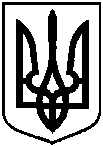 Проєктоприлюднено «__»_________2020 р.Про припинення і перехід права постійного користування земельною ділянкою комунальному некомерційному підприємству Сумської обласної ради «Сумська обласна клінічна лікарня» за адресою: м. Суми, вул. Марко Вовчок, 2